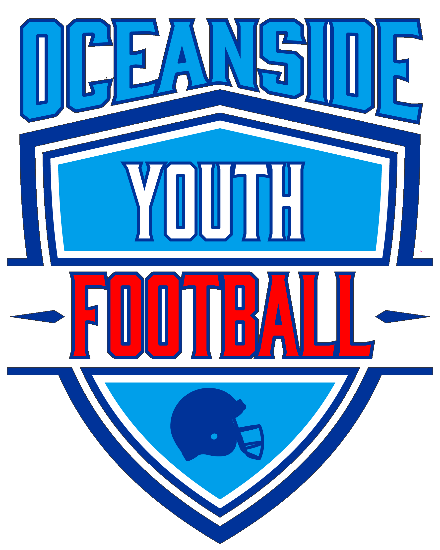 Re: Criminal Record Check To Whom it May Concern:This letter is to Confirm that we have accepted an application by this individual This letter serves to introduce you to ____________________________ who is to become a volunteer coach with Oceanside Youth Football Association. It is Mandatory that all coaches, managers, and trainers to annually complete a criminal records check in order to volunteer in our Association. We are a nonprofit group working with youth.Would you please provide a volunteer criminal records check for the above named person.If you require any further information on this request please contact myself, Bill Dubesky, Head Coach Yours truly, Bill DubeskyHead CoachOceanside Youth  Football Association